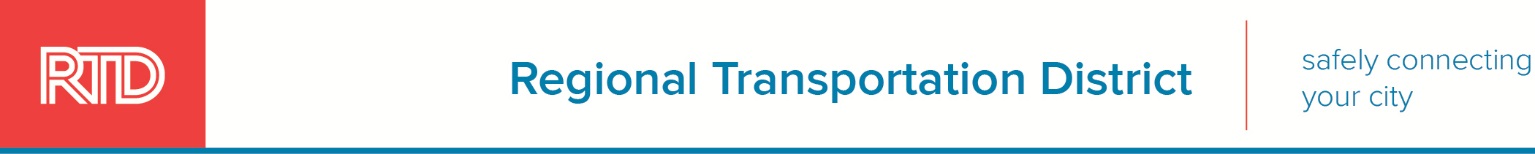 Advisory Committee for People with Disabilities (ACPD) Meeting AgendaMay 23, 2019 – 2:00 pm - 3:30 pm – T & D Conference Room, 1660 Blake Street, Denver, COWelcome – Opening Statements – Jaime LewisPublic Comments – Jaime LewisAgenda Items from Steering CommitteeADA Hero Awards – Anne Hillyer 16th Street Mall Update – Susan WoodMembership Applications-Deadline May 31, 2019 - Ed NeubergAgenda Items from ACPD MembersPedestrian Lights at Civic Center –UpdateBus Route 20 – Information from Service Planning Department